Вопросы и задания 2 дистанционного тура.Дорогие участники игры, в этот раз в наши вопросы так же будут включены задания, которые необходимо выполнить, чтобы попытаться изменить наш город к лучшему. 
задание №1зайдите на сайт http://dorogi-onf.ru/зарегистрируйтесь, выберите город Ярославль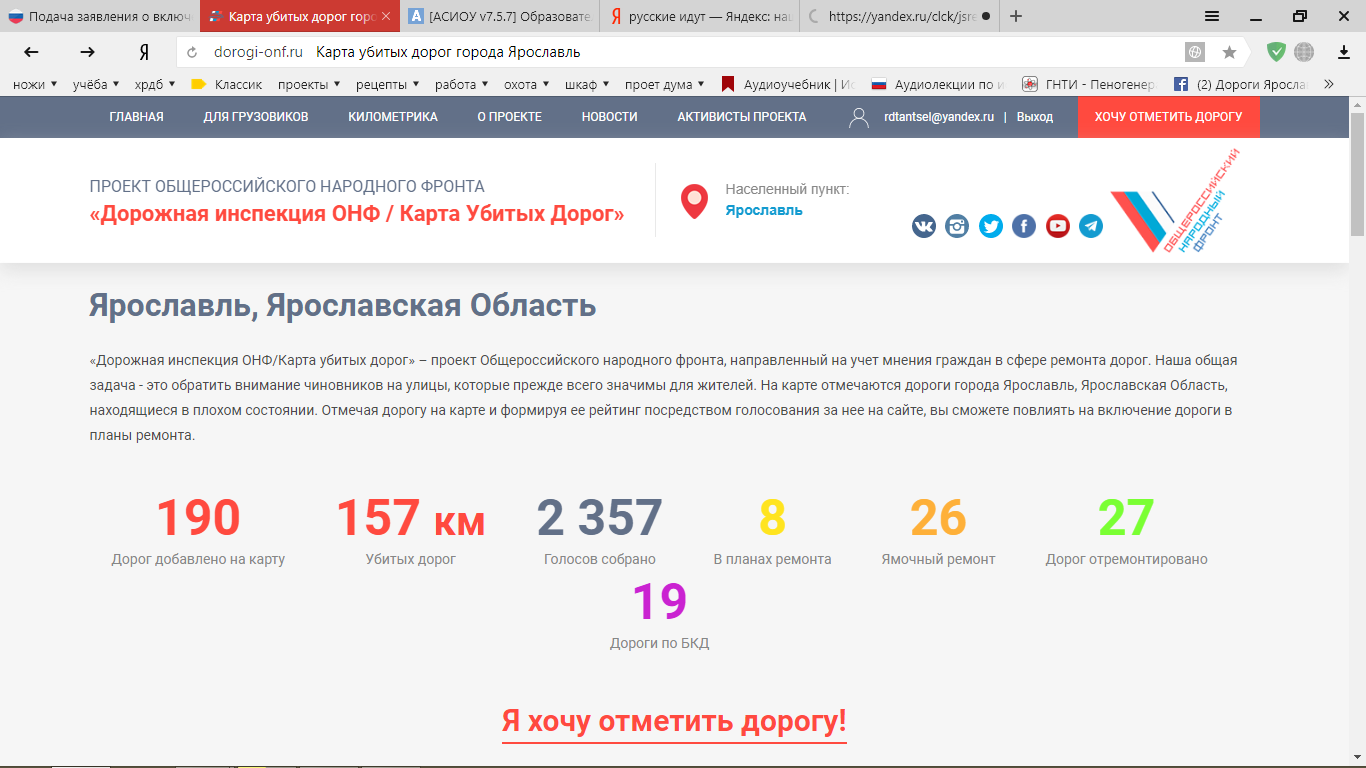 Из списка «убитых дорог» выберете 3 и напишите в комментариях (проголосовав за них в  общем рейтинге) 3 аргумента, почему именно этот участок дороги на Ваш взгляд является самым важным. Не забудьте подписать номер школы после комментария,  сделайте скриншот.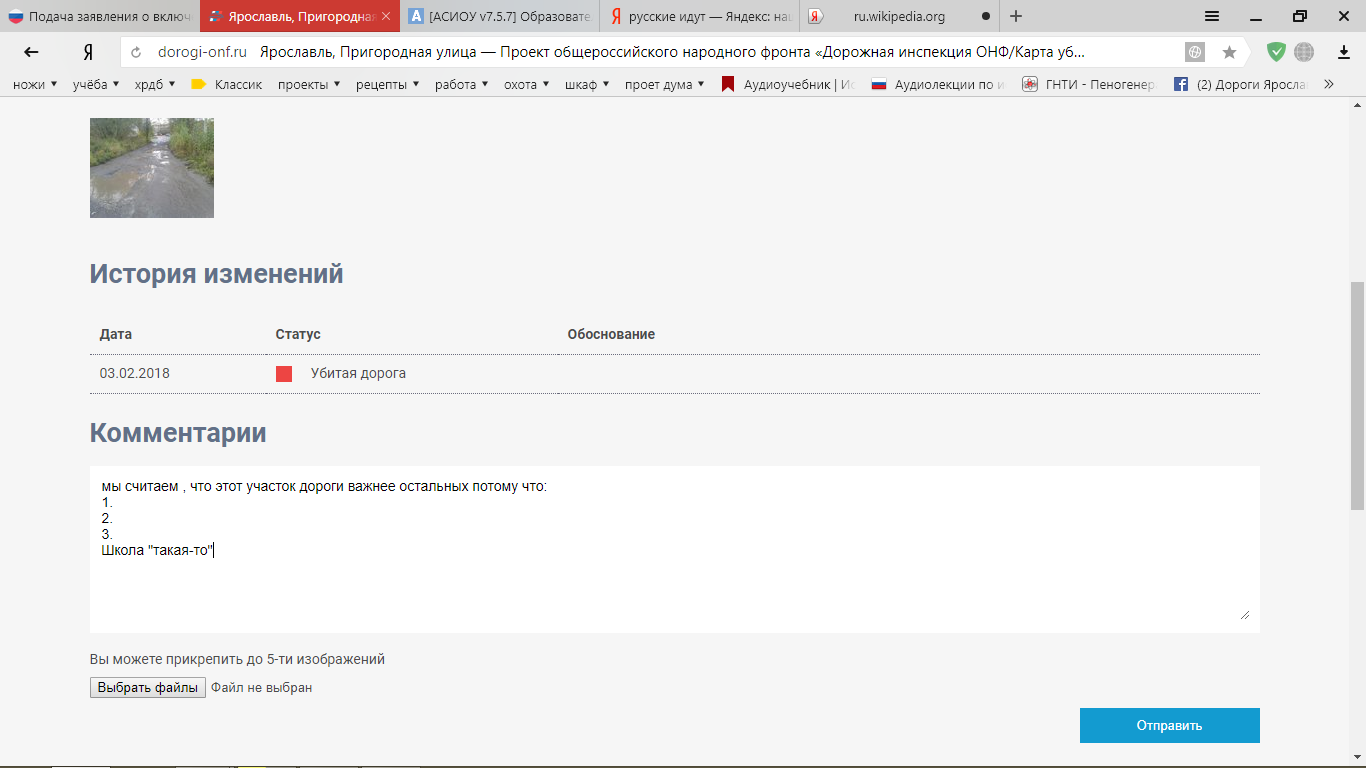 Задание №2Выясните, сколько средств было потрачено на ремонт и на строительство новых дорог в городе Ярославле за 2016 и 2017 года? Задание №3 Установите, кто из подрядчиков, выполняющих ремонтные работы в эти два года, был для нашего бюджета самым «дорогим» и какие участки дорог, на Ваш взгляд, были этим подрядчиком отремонтированы достойно и качественно (3 участка).Задание №4 Каковы условия принятия решения о ремонте дорожного участка?  Как происходит  процесс принятия решения? Может ли гражданин влиять на него? Как?Задание №5 Какие виды ремонтных работ производятся на дорогах? Какие документы определяют качество и возможность эксплуатации дорог?Задание №6Надеюсь, многие из Вас были  в других городах или, возможно, странах.  Практически везде дороги в городе и пригородных территориях в разы лучше Ярославских. Каковы же на Ваш взгляд основные причины плохого качества дорожного полотна у нас? Составьте короткое эссе с двумя причинами, аргументами и примерами.


Задание №Максимальный балл1622016-22017-234445466